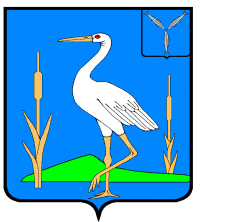 АДМИНИСТРАЦИЯБОЛЬШЕКАРАЙСКОГО МУНИЦИПАЛЬНОГО ОБРАЗОВАНИЯРОМАНОВСКОГО МУНИЦИПАЛЬНОГО РАЙОНАСАРАТОВСКОЙ ОБЛАСТИРАСПОРЯЖЕНИЕ№4-рот 20.02.2024года                                                                                                                                                 с. Большой КарайО проведении электронного аукциона у субъектов малого предпринимательства, социально ориентированных некоммерческих организаций на  право заключения муниципального контрактана приобретение и установкуоблицовочных элементов братской могилы в с.Большой Карай Романовского района Саратовской областиНачальная (максимальная) цена контракта –386365 (триста восемьдесят шесть тысяч триста шестьдесят пять) рублей37 копеек. В цену включены все расходы на погрузку, перевозку, разгрузку оборудования, товара, необходимого для выполнения работ, страхование, уплату таможенных пошлин, сборов, налогов, информационных услуг и других обязательных платежей, связанных с исполнением муниципального контракта.  Объем, место и сроки приобретения и установкиоблицовочных элементов в соответствии с Описанием объекта закупки.Источник финансирования –  бюджет Большекарайского муниципального образования Романовского муниципального района Саратовской области.Код бюджетной классификации: 2070503 7Y001L2990 244Разработку и утверждение документов, необходимых для размещения извещения о проведенииэлектронного аукциона, проекта муниципального контракта оставляю за собой.Размещение извещенияи  проекта муниципального контракта на официальном сайте Единой информационной системы в сферы закупок www.zakupki.gov.ru оставляю за собой.Контроль за заключением и исполнением муниципального контракта оставляю за собой.Контроль за исполнением настоящего распоряжения оставляю за собой.ГлаваБольшекарайскогомуниципального образованияРомановского муниципального районаСаратовской области                                                 Н.В. СоловьеваОрганизовать и провести в феврале-марте 2024 года осуществление закупки способом электронного аукциона у субъектов малого предпринимательства, социально ориентированных некоммерческих организаций на право заключения муниципального контракта на приобретение и установку облицовочных элементов братской могилы в с.Большой Карай Романовского района Саратовской области.